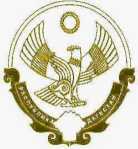 РЕСПУЛИКА ДАГЕСТАН Муниципальное казенное общеобразовательное учреждение."Хучадинская ООШ"368437 Шамильский район,с.Хучада      эл.п. huchada-ooch05.ru@mail.ru  тел. +7(963)410-26-25 -------------------------------------------------------------------------------------------------------------------------------------------------------------------------------12.06.2020                                                                                                                      № 15ПРИКАЗО признании в 2019-2020 учебном году результатов промежуточной аттестации за 9 класс результатами государственной итоговой аттестации в МКОУ «Хучадинская ООШ»На основании Постановления Правительства РФ от 10.06.2020 № 842 «Об особенностях проведения государственной итоговой аттестации по образовательным программам основного общего и среднего общего образования и вступительных испытаний при приеме на обучение по программам бакалавриата и программам специалитета в 2020 году», пункта 1 части 1 статьи 61 Федерального закона от 29.12.2012 № 273-ФЗ «Об образовании в Российской Федерации», приказа Минпросвещения России от 11.06.2020 № 293 «Об особенностях проведения государственной итоговой аттестации по образовательным программам основного общего образования в 2020 году», решения педагогического совета МКОУ «Хучадинская ООШ» (протокол № 6 от 23.05.2020) и приказа МКОУ «Хучадинская ООШ » от 12.05.2020 года № 05 «О проведении промежуточной аттестации учащихся 9-х классов в 2019-2020 учебномгоду»,ПРИКАЗЫВАЮ:Признать в 2020 году результаты промежуточной аттестации за 9 класс результатами государственной итоговой аттестации по образовательным программам основного общего образования.Установить, что дополнительными требованиями к признанию результатов промежуточной аттестации результатами выпускников 9 классов, освоивших образовательные программы основного общего образования, являются:-наличие на промежуточной аттестации итоговых отметок не ниже «удовлетворительно» по всем учебным предметам учебного плана;- результат «зачёт» за итоговое собеседование по русскому языку.Разместить данный приказ на официальном сайте МКОУ «Хучадинская ООШ» в сети Интернет.Контроль исполнения настоящего приказа оставляю за собой.